Name: _______________________Grades Taught: ___________________School: _______________________The minutes above are the minimum weekly requirements per subject.  The weekly minimum for school minutes is 1800, which allows additional time for transitions, remediation, and enrichments such as life skills, foreign language, social emotional development skills, preparing for worship services, extra play time, or any of the many things that take away from your classroom instructional hours listed above.  Thirty-minute lunch periods per day are required and cannot be included in the weekly minimum minutes. Reading for grades 1 – 2 should be taught 5 days a week. Math for grades 1 – 8 should be taught 5 days a week.  Physical Education must be taught at least 4 days each week.   Illinois Conference Office of Education 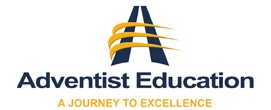  Daily Schedule Analysis Required Minimum Minutes Per Week SubjectGrades 1-2Total MinutesGrades 3-4Total MinutesGrades 5-8TotalMinutesArt Instruction454545Bible Class120120120KeyboardingNot taughtOptional40Language Arts-total640620620Daily RoutineRead aloud, Daily Oral Language, Word Study/Focus on Words, Handwriting,) optional for 7th & 8th), spelling215220240Phonics45200Reading InstructionThematic Study, Guided Reading240240140Reading Workshop8080120Writing Workshop6060120Mathematics225225265Music Instruction454545Physical Education100100100Recess10010080Science80100120Social Studies6080100Worship 505050